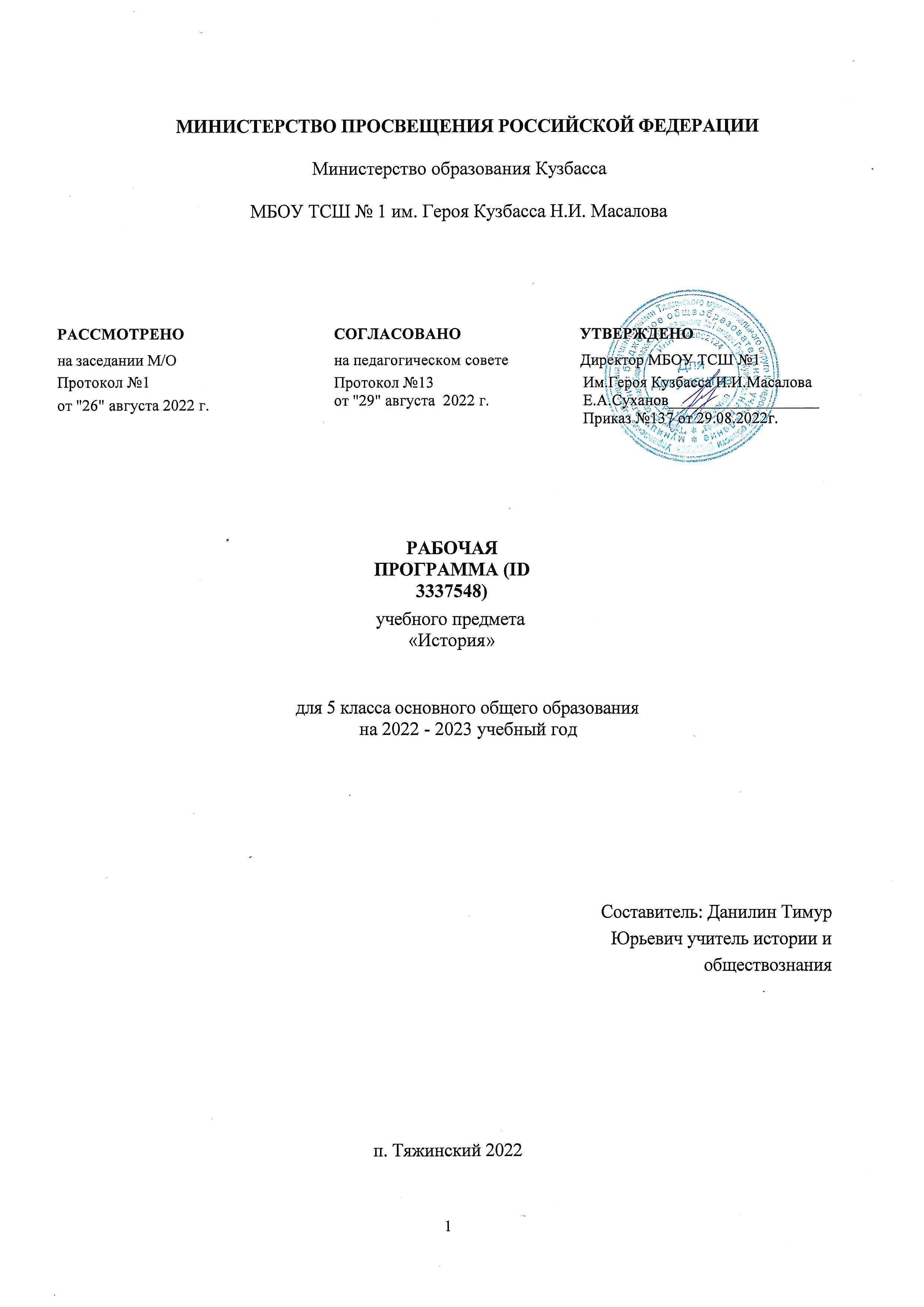 МИНИСТЕРСТВО ПРОСВЕЩЕНИЯ РОССИЙСКОЙ ФЕДЕРАЦИИМинистерство образования КузбассаМБОУ ТСШ № 1 им. Героя Кузбасса Н.И. МасаловаРАБОЧАЯ ПРОГРАММА (ID 3337548)учебного предмета «История»для 5 класса основного общего образования на 2022 - 2023 учебный годСоставитель: Данилин Тимур Юрьевич учитель истории и обществознанияп. Тяжинский 2022ПОЯСНИТЕЛЬНАЯ ЗАПИСКАОБЩАЯ ХАРАКТЕРИСТИКА УЧЕБНОГО ПРЕДМЕТА «ИСТОРИЯ»Место предмета «История» в системе школьного образования определяется его познавательным и мировоззренческим значением, воспитательным потенциалом, вкладом в становление личности молодого человека. История представляет собирательную картину жизни людей во времени, их социального, созидательного, нравственного опыта. Она служит важным ресурсом 
самоидентификации личности в окружающем социуме, культурной среде от уровня семьи до уровня своей страны и мира в целом. История дает возможность познания и понимания человека и общества в связи прошлого, настоящего и будущего.ЦЕЛИ ИЗУЧЕНИЯ УЧЕБНОГО ПРЕДМЕТА «ИСТОРИЯ»Целью школьного исторического образования является формирование и развитие личности школьника, способного к самоидентификации и определению своих ценностных ориентиров на основе осмысления и освоения исторического опыта своей страны и человечества в целом, активно и творчески применяющего исторические знания и предметные умения в учебной и социальной практике. Данная цель предполагает формирование у обучающихся целостной картины российской и мировой истории, понимание места и роли современной России в мире, важности вклада каждого ее народа, его культуры в общую историю страны и мировую историю, формирование личностной позиции по отношению к прошлому и настоящему Отечества.Задачи изучения истории на всех уровнях общего образования определяются Федеральными государственными образовательными стандартами (в соответствии с ФЗ-273 «Об образовании»).В основной школе ключевыми задачами являются:—  формирование у молодого поколения ориентиров для гражданской, этнонациональной, социальной, культурной самоовладение знаниями об основных этапах развития человеческого общества, при особом внимании к месту и роли России во всемирно-историческом процессе;—  воспитание учащихся в духе патриотизма, уважения к своему Отечеству —
многонациональному Российскому государству, в соответствии с идеями взаимопонимания, согласия и мира между людьми и народами, в духе демократических ценностей современного общества;—  развитие способностей учащихся анализировать содержащуюся в различных источниках информацию о событиях и явлениях прошлого и настоящего, рассматривать события 
в соответствии с принципом историзма, в их динамике, взаимосвязи и взаимообусловленности;—  формирование у школьников умений применять исторические знания в учебной и 
внешкольной деятельности, в современном поликультурном, полиэтничном и 
многоконфессиональном обществе (Концепция преподавания учебного курса «История России» в образовательных организациях Российской Федерации, реализующих основные 
общеобразовательные программы // Преподавание истории и обществознания в школе. —2020. — № 8. — С. 7—8).МЕСТО УЧЕБНОГО ПРЕДМЕТА «ИСТОРИЯ» В УЧЕБНОМ ПЛАНЕВ соответствии с учебным планом общее количество времени на учебный года обучения составляет 68 часов. Недельная нагрузка составляет 2 часа, при 34 учебных неделях. СОДЕРЖАНИЕ УЧЕБНОГО ПРЕДМЕТАИСТОРИЯ ДРЕВНЕГО МИРА	Введение 
	Что изучает история. Источники исторических знаний. Специальные (вспомогательные) исторические дисциплины. Историческая хронология (счет лет «до н. э.» и «н. э.»). Историческая карта.	ПЕРВОБЫТНОСТЬ 
	Происхождение, расселение и эволюция древнейшего человека. Условия жизни и занятия первобытных людей. Овладение огнем. Появление человека разумного. Охота и собирательство. Присваивающее хозяйство. Род и родовые отношения.Древнейшие земледельцы и скотоводы: трудовая деятельность, изобретения. Появление ремесел.Производящее хозяйство. Развитие обмена и торговли. Переход от родовой к соседской общине. Появление знати. Представления об окружающем мире, верования первобытных людей. Искусство первобытных людей.Разложение первобытнообщинных отношений. На пороге цивилизации.ДРЕВНИЙ МИР 
Понятие и хронологические рамки истории Древнего мира. Карта Древнего мира.Древний Восток 
Понятие «Древний Восток». Карта Древневосточного мира.	Древний Египет 
	Природа Египта. Условия жизни и занятия древних египтян. Возникновение государственной власти. Объединение Египта. Управление государством (фараон, вельможи, чиновники). Положение и повинности населения. Развитие земледелия, скотоводства, ремесел. Рабы.	Отношения Египта с соседними народами. Египетское войско. Завоевательные походы фараонов; Тутмос III. Могущество Египта при Рамсесе II.Религиозные верования египтян. Боги Древнего Египта. Храмы и жрецы. Пирамиды и гробницы.Фараон-реформатор Эхнатон. Познания древних египтян (астрономия, математика, медицина).Письменность (иероглифы, папирус). Открытие Ж. Ф. Шампольона. Искусство Древнего Египта (архитектура, рельефы, фрески).	Древние цивилизации Месопотамии 
	Природные условия Месопотамии (Междуречья). Занятия населения. Древнейшие города-государства. Создание единого государства. Письменность. Мифы и сказания.Древний Вавилон. Царь Хаммурапи и его законы.	Ассирия. Завоевания ассирийцев. Создание сильной державы. Культурные сокровища Ниневии. Гибель империи.  Усиление Нововавилонского царства. Легендарные памятники города Вавилона.	Восточное Средиземноморье в древности 
	Природные условия, их влияние на занятия жителей. Финикия: развитие ремесел, караванной и морской торговли. Города-государства. Финикийская колонизация. Финикийский алфавит. Палестина и ее население. Возникновение Израильского государства. Царь Соломон. Религиозные верования. Ветхозаветные предания.  Персидская держава 
  Завоевания персов. Государство Ахеменидов. Великие цари: Кир II Великий, Дарий I. Расширение территории державы. Государственное устройство. Центр и сатрапии, управление империей. Религия персов.  Древняя Индия 
  Природные условия Древней Индии. Занятия населения. Древнейшие города-государства. Приход ариев в Северную Индию. Держава Маурьев. Государство Гуптов. Общественное устройство, варны. Религиозные верования древних индийцев. Легенды и сказания. Возникновение и распространение буддизма. Культурное наследие Древней Индии (эпос и литература, художественная культура, научное познание).   Древний Китай 
  Природные условия Древнего Китая. Хозяйственная деятельность и условия жизни населения.Древнейшие царства. Создание объединенной империи. Цинь Шихуанди. Возведение Великой Китайской стены. Правление династии Хань. Жизнь в империи: правители и подданные, положение различных групп населения. Развитие ремесел и торговли. Великий шелковый путь. Религиозно-философские учения. Конфуций. Научные знания и изобретения древних китайцев. Храмы.	Древняя Греция. Эллинизм 
	Древнейшая Греция 
	Природные условия Древней Греции. Занятия населения. Древнейшие государства на Крите. Расцвет и гибель Минойской цивилизации. Государства Ахейской Греции (Микены, Тиринф).Троянская война. Вторжение дорийских племен. Поэмы Гомера «Илиада», «Одиссея».	Греческие полисы 
	Подъем хозяйственной жизни после «темных веков». Развитие земледелия и ремесла. Становление полисов, их политическое устройство. Аристократия и демос. Великая греческая колонизация. Метрополии и колонии.Афины: утверждение демократии. Законы Солона. Реформы Клисфена, их значение. Спарта: основные группы населения, политическое устройство. Организация военного дела. Спартанское воспитание.Греко-персидские войны. Причины войн. Походы персов на Грецию. Битва при Марафоне, ее значение. Усиление афинского могущества; Фемистокл. Битва при Фермопилах. Захват персами Аттики. Победы греков в Саламинском сражении, при Платеях и Микале. Итоги греко-персидских войн.	Возвышение Афинского государства. Афины при Перикле. Хозяйственная жизнь. Развитие рабовладения. Пелопоннесская война: причины, участники, итоги. Упадок Эллады.Культура Древней Греции 
Религия древних греков; пантеон богов. Храмы и жрецы. Развитие наук. Греческая философия.Школа и образование. Литература. Греческое искусство: архитектура, скульптура. Повседневная жизнь и быт древних греков. Досуг (театр, спортивные состязания). Общегреческие игры в Олимпии.	Македонские завоевания. Эллинизм 
	Возвышение Македонии. Политика Филиппа II. Главенство Македонии над греческими полисами. Коринфский союз. Александр Македонский и его завоевания на Востоке. Распад державы Александра Македонского. Эллинистические государства Востока. Культура эллинистического мира.Александрия Египетская.  Древний Рим 
  Возникновение Римского государства 
Природа и население Аппенинского полуострова в древности. Этрусские города-государства.Наследие этрусков. Легенды об основании Рима. Рим эпохи царей. Республика римских граждан. Патриции и плебеи. Управление и законы. Римское войско. Верования древних римлян. Боги. Жрецы. Завоевание Римом Италии.	Римские завоевания в Средиземноморье 
	Войны Рима с Карфагеном. Ганнибал; битва при Каннах. Поражение Карфагена. Установление господства Рима в Средиземноморье. Римские провинции.	Поздняя Римская республика. Гражданские войны 
	Подъем сельского хозяйства. Латифундии. Рабство. Борьба за аграрную реформу. Деятельность братьев Гракхов: проекты реформ, мероприятия, итоги. Гражданская война и установление диктатуры Суллы. Восстание Спартака. Участие армии в гражданских войнах. Первый триумвират. Гай Юлий Цезарь: путь к власти, диктатура. Борьба между наследниками Цезаря. Победа Октавиана.	Расцвет и падение Римской империи 
	Установление императорской власти. Октавиан Август. Императоры Рима: завоеватели и 
правители. Римская империя: территория, управление. Римское гражданство. Повседневная жизнь в столице и провинциях. Возникновение и распространение христианства. Император Константин I, перенос столицы в Константинополь. Разделение Римской империи на Западную и Восточную части.Начало Великого переселения народов. Рим и варвары. Падение Западной Римской империи.    Культура Древнего Рима   Римская литература, золотой век поэзии. Ораторское искусство; Цицерон. Развитие наук. Римские историки. Искусство Древнего Рима: архитектура, скульптура. Пантеон.  Обобщение 
  Историческое и культурное наследие цивилизаций Древнего мира. ПЛАНИРУЕМЫЕ РЕЗУЛЬТАТЫ	Изучение истории в 5 классе направлено на достижение обучающимися личностных, метапредметных и предметных результатов освоения учебного предмета.ЛИЧНОСТНЫЕ РЕЗУЛЬТАТЫ	К важнейшим личностным результатам изучения истории в основной общеобразовательной школе в соответствии с требованиями ФГОС ООО (2021) относятся следующие убеждения и качества: 
	в сфере патриотического воспитания: осознание российской гражданской идентичности в поликультурном и многоконфессиональном обществе, проявление интереса к познанию родного языка, истории, культуры Российской Федерации, своего края, народов России; ценностное 
отношение к достижениям своей Родины — России, к науке, искусству, спорту, технологиям, боевым подвигам и трудовым достижениям народа; уважение к символам России, государственным праздникам, историческому и природному наследию и памятникам, традициям разных народов, проживающих в родной стране; 
	в сфере гражданского воспитания: осмысление исторической традиции и примеров гражданского служения Отечеству; готовность к выполнению обязанностей гражданина и реализации его прав; уважение прав, свобод и законных интересов других людей; активное участие в жизни семьи, образовательной организации, местного сообщества, родного края, страны; неприятие любых форм экстремизма, дискриминации; неприятие действий, наносящих ущерб социальной и природной среде; 	в духовно-нравственной сфере: представление о традиционных духовно-нравственных ценностях народов России; ориентация на моральные ценности и нормы современного российского общества в ситуациях нравственного выбора; готовность оценивать свое поведение и поступки, а также поведение и поступки других людей с позиции нравственных и правовых норм с учетом осознания последствий поступков; активное неприятие асоциальных поступков; 
	в понимании ценности научного познания: осмысление значения истории как знания о развитии человека и общества, о социальном, культурном и нравственном опыте предшествующих поколений; овладение навыками познания и оценки событий прошлого с позиций историзма; формирование и сохранение интереса к истории как важной составляющей современного общественного сознания; 	в сфере эстетического воспитания: представление о культурном многообразии своей страны и мира; осознание важности культуры как воплощения ценностей общества и средства 
коммуникации; понимание ценности отечественного и мирового искусства, роли этнических культурных традиций и народного творчества; уважение к культуре своего и других народов; 	в формировании ценностного отношения к жизни и здоровью: осознание ценности жизни и необходимости ее сохранения (в том числе — на основе примеров из истории); представление об идеалах гармоничного физического и духовного развития человека в исторических обществах (в античном мире, эпоху Возрождения) и в современную эпоху; 
	в сфере трудового воспитания: понимание на основе знания истории значения трудовой 
деятельности людей как источника развития человека и общества; представление о разнообразии существовавших в прошлом и современных профессий; уважение к труду и результатам трудовой деятельности человека; определение сферы профессионально-ориентированных интересов, 
построение индивидуальной траектории образования и жизненных планов; 
	в сфере экологического воспитания: осмысление исторического опыта взаимодействия людей с природной средой; осознание глобального характера экологических проблем современного мира и необходимости защиты окружающей среды; активное неприятие действий, приносящих вред окружающей среде; готовность к участию в практической деятельности экологическойнаправленности.  в сфере адаптации к меняющимся условиям социальной и природной среды: представления об изменениях природной и социальной среды в истории, об опыте адаптации людей к новым жизненным условиям, о значении совместной деятельности для конструктивного ответа на природные и социальные вызовы.МЕТАПРЕДМЕТНЫЕ РЕЗУЛЬТАТЫ  Метапредметные результаты изучения истории в основной школе выражаются в следующих качествах и действиях.	В сфере универсальных учебных познавательных действий:   владение базовыми логическими действиями: систематизировать и обобщать исторические факты (в форме таблиц, схем); выявлять характерные признаки исторических явлений; раскрывать причинно-следственные связи событий; сравнивать события, ситуации, выявляя общие черты и различия; формулировать и обосновывать выводы; 
	владение базовыми исследовательскими действиями: определять познавательную задачу; намечать путь ее решения и осуществлять подбор исторического материала, объекта; систематизировать и анализировать исторические факты, осуществлять реконструкцию исторических событий; соотносить полученный результат с имеющимся знанием; определять новизну и обоснованность полученного результата; представлять результаты своей деятельности в различных формах (сообщение, эссе, презентация, реферат, учебный проект и др.); 
	работа с информацией: осуществлять анализ учебной и вне учебной исторической информации (учебник, тексты исторических источников, научно-популярная литература, интернет - ресурсы и др.) — извлекать информацию из источника; различать виды источников исторической информации; высказывать суждение о достоверности и значении информации источника (по критериям, 
предложенным учителем или сформулированным самостоятельно).	В сфере универсальных учебных коммуникативных действий: 
	общение: представлять особенности взаимодействия людей в исторических обществах и 
современном мире; участвовать в обсуждении событий и личностей прошлого, раскрывать различие и сходство высказываемых оценок; выражать и аргументировать свою точку зрения в устном 
высказывании, письменном тексте; публично представлять результаты выполненного исследования, проекта; осваивать и применять правила межкультурного взаимодействия в школе и социальном окружении; 
	осуществление совместной деятельности: осознавать на основе исторических примеров значение совместной работы как эффективного средства достижения поставленных целей; планировать и осуществлять совместную работу, коллективные учебные проекты по истории, в том числе — на региональном материале; определять свое участие в общей работе и координировать свои действия с другими членами команды; оценивать полученные результаты и свой вклад в общую работу.	В сфере универсальных учебных регулятивных действий: 
	владение приемами самоорганизации своей учебной и общественной работы (выявление проблемы, требующей решения; составление плана действий и определение способа решения); 
	владение приемами самоконтроля — осуществление самоконтроля, рефлексии и самооценки полученных результатов; способность вносить коррективы в свою работу с учетом установленных ошибок, возникших трудностей.	В сфере эмоционального интеллекта, понимания себя и других: 
	выявлять на примерах исторических ситуаций роль эмоций в отношениях между людьми; 	ставить себя на место другого человека, понимать мотивы действий другого (в исторических ситуациях и окружающей действительности); регулировать способ выражения своих эмоций с учетом позиций и мнений других участников общения.ПРЕДМЕТНЫЕ РЕЗУЛЬТАТЫ	1.Знание хронологии, работа с хронологией: 
	объяснять смысл основных хронологических понятий (век, тысячелетие, до нашей эры, наша эра); 	называть даты важнейших событий истории Древнего мира; по дате устанавливать принадлежность события к веку, тысячелетию; 
	определять длительность и последовательность событий, периодов истории Древнего мира, вести счет лет до нашей эры и нашей эры.  2.Знание исторических фактов, работа с фактами: 
  указывать (называть) место, обстоятельства, участников, результаты важнейших событий истории Древнего мира; 
	группировать, систематизировать факты по заданному признаку.	3.Работа с исторической картой: 
	находить и показывать на исторической карте природные и исторические объекты (расселение человеческих общностей в эпоху первобытности и Древнего мира, территории древнейших 
цивилизаций и государств, места важнейших исторических событий), используя легенду карты; 	устанавливать на основе картографических сведений связь между условиями среды обитания людей и их занятиями.	4.Работа с историческими источниками: 
	называть и различать основные типы исторических источников (письменные, визуальные, вещественные), приводить примеры источников разных типов; 
	различать памятники культуры изучаемой эпохи и источники, созданные в последующие эпохи, приводить примеры; 
	извлекать из письменного источника исторические факты (имена, названия событий, даты и др.); находить в визуальных памятниках изучаемой эпохи ключевые знаки, символы; раскрывать смысл (главную идею) высказывания, изображения.	5.Историческое описание (реконструкция): 
	характеризовать условия жизни людей в древности; 
	рассказывать о значительных событиях древней истории, их участниках; 
	рассказывать об исторических личностях Древнего мира (ключевых моментах их биографии, роли в исторических событиях); 
	давать краткое описание памятников культуры эпохи первобытности и древнейших цивилизаций.	6.Анализ, объяснение исторических событий, явлений: 
	раскрывать существенные черты: а) государственного устройства древних обществ; б) положения основных групп населения; в) религиозных верований людей в древности; 
	сравнивать исторические явления, определять их общие черты; 
	иллюстрировать общие явления, черты конкретными примерами; 
	объяснять причины и следствия важнейших событий древней истории.	7.Рассмотрение исторических версий и оценок, определение своего отношения к наиболее значимым событиям и личностям прошлого: 
	излагать оценки наиболее значительных событий и личностей древней истории, приводимые в учебной литературе; 
	высказывать на уровне эмоциональных оценок отношение к поступкам людей прошлого, к памятникам культуры.	8.Применение исторических знаний: 
	раскрывать значение памятников древней истории и культуры, необходимость сохранения их в современном мире; 
	выполнять учебные проекты по истории Первобытности и Древнего мира (в том числе с привлечением регионального материала), оформлять полученные результаты в форме сообщения, альбома.ТЕМАТИЧЕСКОЕ ПЛАНИРОВАНИЕПОУРОЧНОЕ ПЛАНИРОВАНИЕУЧЕБНО-МЕТОДИЧЕСКОЕ ОБЕСПЕЧЕНИЕ ОБРАЗОВАТЕЛЬНОГО ПРОЦЕССАОБЯЗАТЕЛЬНЫЕ УЧЕБНЫЕ МАТЕРИАЛЫ ДЛЯ УЧЕНИКАВигасин А.А., Годер Г.И., Свенцицкая И.С.; под редакцией Искендерова А.А. Всеобщая история.История Древнего мира.5 кл. Издательство «Просвещение»;Ляпустин Б.С. Всеобщая история. История Древнего мира. Атлас. 5 кл. Издательство "Просвещение".МЕТОДИЧЕСКИЕ МАТЕРИАЛЫ ДЛЯ УЧИТЕЛЯВсеобщая история. История Древнего мира. Методические рекомендации. 5 класс : пособие для учителей общеобразоват. учреждений / Н. И. Шевченко. — М. : Просвещение, 2012. — 128с.Всеобщая история в таблицах и схемах. 5 - 11 классы / Д. И. Чернов. - ВАКО, 2022. - 160с.Методический справочник учителя истории / А. Т. Степанищев. - М. : ВЛАДОС, 2001. — 320с.Хрестоматия по истории древнего мира. Пособие для учителей. / Ю. С. Крушкол и др. - М. : Просвещение, 1975. — 272с.Тесты по истории Древнего мира. 5 класс / Ю. И. Максимов. - М. : Экзамен, 2013. — 173с.ЦИФРОВЫЕ ОБРАЗОВАТЕЛЬНЫЕ РЕСУРСЫ И РЕСУРСЫ СЕТИ ИНТЕРНЕТНаучная электронная библиотека "КиберЛенинка". cyberleninka.ru; Образовательная платформа "Российская электронная школа".https://resh.edu.ru; Портал ООО "Инфоурок" info@infourok.ruМАТЕРИАЛЬНО-ТЕХНИЧЕСКОЕ ОБЕСПЕЧЕНИЕ ОБРАЗОВАТЕЛЬНОГО ПРОЦЕССАУЧЕБНОЕ ОБОРУДОВАНИЕОБОРУДОВАНИЕ ДЛЯ ПРОВЕДЕНИЯ ПРАКТИЧЕСКИХ РАБОТРАССМОТРЕНОСОГЛАСОВАНОУТВЕРЖДЕНОна заседании М/Она педагогическом советес советеДиректор МБОУ ТСШ №1Протокол №1Протокол №13от "29" августа  2022 г.Им.Героя Кузбасса Н.И.МасаловаЕ.А.Суханов___________________ Приказ №137 от 29.08.2022г.от "26" августа 2022 г.Протокол №13от "29" августа  2022 г.Им.Героя Кузбасса Н.И.МасаловаЕ.А.Суханов___________________ Приказ №137 от 29.08.2022г.№НаименованиеКоличество часовКоличество часовКоличество часовДатаВиды деятельностиВиды, формыЭлектронные (цифровые) образовательныеп/празделов и тем программыизученияконтроляресурсып/празделов и тем программывсегоконтрольныепрактическиеизученияконтроляресурсыработыработыРаздел 1. ВведениеРаздел 1. ВведениеРаздел 1. ВведениеРаздел 1. ВведениеРаздел 1. Введение1.1.Введение200.2501.09.2022 07.09.2022Рассказывать, как историки узнают о далеком прошлом;Приводить примеры вещественных и письменных историческихисточников;Объяснять значение терминов: история, хронология, археология,этнография, нумизматика;Характеризовать отрезки времени, используемые при описаниипрошлого (год, век, тысячелетие, эра);Размещать на ленте времени даты событий, происшедших до нашейэры и в нашу эру;Объяснять, какая историческая и географическая информациясодержится на исторических картах;Устный опрос;Научная электронная библиотека "КиберЛенинка". cyberleninka.ru; Образовательная платформа "Российская электронная школа". https://resh.edu.ru; Аудиоучебник. Всеобщая история. История Древнего мира. 5 кл. Вигасин А.А... изд. "Просвещение"Итого по разделуИтого по разделу2Раздел 2. ПервобытностьРаздел 2. ПервобытностьРаздел 2. ПервобытностьРаздел 2. ПервобытностьРаздел 2. Первобытность2.1.Первобытность400.508.09.2022 21.09.2022Показывать на карте места расселения древнейших людей, известныеисторикам;Рассказывать о занятиях первобытных людей;Распознавать изображения орудий труда и охоты первобытныхлюдей;Объяснять, какое значение для древнейших людей имело овладениеогнем, как его добывали и поддерживали;Рассказывать, где были найдены рисунки первобытных людей, о чемученые узнали из этих рисунков;Объяснять, чему, каким силам поклонялись древнейшие люди;Раскрывать значение понятий: присваивающее хозяйство, язычество,миф;Характеризовать значение освоения древними людьми земледелия иУстный опрос; тестирование.;Научная электронная библиотека "КиберЛенинка".cyberleninka.ruПортал ООО "Инфоурок" info@infourok.ru;Аудиоучебник. Всеобщая история. История Древнегомира. 5 кл. Вигасин А.А... изд. "Просвещение"Показывать на карте места расселения древнейших людей, известныеисторикам;Рассказывать о занятиях первобытных людей;Распознавать изображения орудий труда и охоты первобытныхлюдей;Объяснять, какое значение для древнейших людей имело овладениеогнем, как его добывали и поддерживали;Рассказывать, где были найдены рисунки первобытных людей, о чемученые узнали из этих рисунков;Объяснять, чему, каким силам поклонялись древнейшие люди;Раскрывать значение понятий: присваивающее хозяйство, язычество,миф;Характеризовать значение освоения древними людьми земледелия искотоводства;Распознавать (на изображениях, макетах) орудия труда древнихземледельцев, ремесленников;Давать определение понятий: присваивающее хозяйство,производящее хозяйство, род, племя;Рассказывать о важнейших ремеслах, изобретенных древнимилюдьми;Рассказывать, как произошло открытие людьми металлов, какоезначение это имело;Объяснять, в чем состояли предпосылки и последствия развитияобмена и торговли в первобытном обществе;Раскрывать значение понятий и терминов: родовая община, соседскаяобщина, вождь, старейшина, знать;Называть признаки, по которым историки судят о появлениицивилизации;Итого по разделуИтого по разделу4Раздел 3. Древний ВостокРаздел 3. Древний ВостокРаздел 3. Древний ВостокРаздел 3. Древний ВостокРаздел 3. Древний ВостокРаздел 3. Древний ВостокРаздел 3. Древний Восток3.1.Древний Египет7 0122.09.2022 14.10.2022Рассказывать с использованием исторической карты о природныхусловиях Египта, их влиянии на занятия населения;Объяснять, что способствовало возникновению в Египте сильнойгосударственной власти;Рассказывать, как произошло объединение Египта, раскрыватьзначение этого событие;Объяснять смысл понятий и терминов: фараон, жрец;Давать описание условий жизни и занятий древних египтян,используя живописные и скульптурные изображения;Характеризовать положение основных групп населения ДревнегоЕгипта (вельможи, чиновники, жрецы, земледельцы, ремесленники);Показывать на карте основные направления завоевательных походовфараонов Египта;Рассказывать об организации и вооружении египетского войска;Объяснять, чем прославился фараон Рамсес II;Рассказывать, каким богам поклонялись древние египтяне;Представлять описание внешнего вида и внутреннего устройстваегипетских храмов, пирамид (на основе фотографий, иллюстраций);Излагать сюжет мифа об Осирисе, объяснять, в чем заключалась егоглавная идея;Рассказывать, чем известен в египетской истории фараон Эхнатон;Рассказывать, в каких областях знаний древние египтяне достиглизначительных успехов;Характеризовать письменность древних египтян (особенностиписьма, материал для письма);Объяснять, в чем состоял вклад Ж. Ф. Шампольона в изучениеистории Древнего Египта;Объяснять значение понятий и терминов: пирамида, сфинкс, рельеф,фреска;Устный опрос; Тестирование; Диктант; ;Научная электронная библиотека "КиберЛенинка". cyberleninka.ru; Образовательная платформа "Российская электронная школа". https://resh.edu.ru; Портал ООО "Инфоурок" info@infourok.ru; Аудиоучебник. Всеобщая история. История Древнего мира. 5 кл. Вигасин А.А... изд. "Просвещение"; "Домашние задания. История. 5 - 9 кл. изд. "Просвещение"3.2.Древниецивилизации Месопотамии400.7517.10.202228.10.2022Рассказывать, используя карту, о природных условиях Месопотамии изанятиях живших там в древности людей;Называть и показывать на карте древнейшие города-государстваМесопотамии;Объяснять значение понятий и терминов: клинопись, эпос, зиккурат;Показывать на карте расположение древнего Вавилонского царства;Рассказывать, чем известен в истории вавилонский царь Хаммурапи;Объяснять, в чем заключается ценность законов как историческогоисточника;Показывать на карте территорию Ассирийской державы.Рассказывать об организации ассирийского войска;Объяснять, как ассирийские цари управляли своей державой;Представлять, используя иллюстрации, описание ассирийскойстолицы Ниневии, рассказывать о ее достопримечательностях;Объяснять, благодаря чему произошло новое возвышение Вавилона;Представлять, используя иллюстрации, описание города Вавилона впериод его расцвета при царе Навуходоносоре. Раскрывать смыслвыражения «Вавилонская башня»;Устный опрос;тестирование;Научная электронная библиотека "КиберЛенинка".cyberleninka.ru; Образовательная платформа "Российская электронная школа". https://resh.edu.ru; Портал ООО "Инфоурок" info@infourok.ru; Аудиоучебник. Всеобщая история. История Древнего мира. 5 кл. Вигасин А.А... изд. "Просвещение"; "Домашние задания. История. 5 - 9 кл. изд. "Просвещение"Древниецивилизации Месопотамии400.7517.10.202228.10.2022Рассказывать, используя карту, о природных условиях Месопотамии изанятиях живших там в древности людей;Называть и показывать на карте древнейшие города-государстваМесопотамии;Объяснять значение понятий и терминов: клинопись, эпос, зиккурат;Показывать на карте расположение древнего Вавилонского царства;Рассказывать, чем известен в истории вавилонский царь Хаммурапи;Объяснять, в чем заключается ценность законов как историческогоисточника;Показывать на карте территорию Ассирийской державы.Рассказывать об организации ассирийского войска;Объяснять, как ассирийские цари управляли своей державой;Представлять, используя иллюстрации, описание ассирийскойстолицы Ниневии, рассказывать о ее достопримечательностях;Объяснять, благодаря чему произошло новое возвышение Вавилона;Представлять, используя иллюстрации, описание города Вавилона впериод его расцвета при царе Навуходоносоре. Раскрывать смыслвыражения «Вавилонская башня»;Устный опрос;тестирование;Научная электронная библиотека "КиберЛенинка".cyberleninka.ru; Образовательная платформа "Российская электронная школа". https://resh.edu.ru; Портал ООО "Инфоурок" info@infourok.ru; Аудиоучебник. Всеобщая история. История Древнего мира. 5 кл. Вигасин А.А... изд. "Просвещение"; "Домашние задания. История. 5 - 9 кл. изд. "Просвещение"3.3.ВосточноеСредиземноморье в древностиВосточноеСредиземноморье в древности22000.250.2507.11.202211.11.2022Объяснять, как природные условия влияли на занятия населенияВосточного Средиземноморья;Рассказывать о развитии ремесел и торговли в Финикии; Объяснять значение понятий: колония, колонизация, алфавит; Называть и показывать на карте древние государства Палестины; Объяснять, чем известен в истории царь Соломон; Объяснять значение понятий и терминов: монотеизм, иудаизм, пророк, Ветхий завет;Объяснять, как природные условия влияли на занятия населенияВосточного Средиземноморья;Рассказывать о развитии ремесел и торговли в Финикии; Объяснять значение понятий: колония, колонизация, алфавит; Называть и показывать на карте древние государства Палестины; Объяснять, чем известен в истории царь Соломон; Объяснять значение понятий и терминов: монотеизм, иудаизм, пророк, Ветхий завет;Устный опрос;Самооценка с использованием «Оценочного листа»;Устный опрос;Самооценка с использованием «Оценочного листа»;Устный опрос;Самооценка с использованием «Оценочного листа»;Научная электронная библиотека "КиберЛенинка".cyberleninka.ru; Образовательная платформа "Российская электронная школа". https://resh.edu.ru; Портал ООО "Инфоурок" info@infourok.ru; Аудиоучебник. Всеобщая история. История Древнего мира. 5 кл. Вигасин А.А... изд. "Просвещение"; "Домашние задания. История. 5 - 9 кл. изд. "Просвещение"ВосточноеСредиземноморье в древностиВосточноеСредиземноморье в древности2207.11.202211.11.2022Объяснять, как природные условия влияли на занятия населенияВосточного Средиземноморья;Рассказывать о развитии ремесел и торговли в Финикии; Объяснять значение понятий: колония, колонизация, алфавит; Называть и показывать на карте древние государства Палестины; Объяснять, чем известен в истории царь Соломон; Объяснять значение понятий и терминов: монотеизм, иудаизм, пророк, Ветхий завет;Объяснять, как природные условия влияли на занятия населенияВосточного Средиземноморья;Рассказывать о развитии ремесел и торговли в Финикии; Объяснять значение понятий: колония, колонизация, алфавит; Называть и показывать на карте древние государства Палестины; Объяснять, чем известен в истории царь Соломон; Объяснять значение понятий и терминов: монотеизм, иудаизм, пророк, Ветхий завет;Устный опрос;Самооценка с использованием «Оценочного листа»;Устный опрос;Самооценка с использованием «Оценочного листа»;Устный опрос;Самооценка с использованием «Оценочного листа»;Научная электронная библиотека "КиберЛенинка".cyberleninka.ru; Образовательная платформа "Российская электронная школа". https://resh.edu.ru; Портал ООО "Инфоурок" info@infourok.ru; Аудиоучебник. Всеобщая история. История Древнего мира. 5 кл. Вигасин А.А... изд. "Просвещение"; "Домашние задания. История. 5 - 9 кл. изд. "Просвещение"3.4.ПерсидскаядержаваПерсидскаядержава22000.250.2514.11.202218.11.2022Показывать на карте территорию Персидской державы в период еемогущества;Объяснять причины военных успехов персидской армии;Характеризовать систему управления персидской державой;Рассказывать о религии древних персов;Объяснять значение понятий и терминов: сатрап, зороастризм,Авеста;Показывать на карте территорию Персидской державы в период еемогущества;Объяснять причины военных успехов персидской армии;Характеризовать систему управления персидской державой;Рассказывать о религии древних персов;Объяснять значение понятий и терминов: сатрап, зороастризм,Авеста;Устный опрос;тестирование;Устный опрос;тестирование;Устный опрос;тестирование;Научная электронная библиотека "КиберЛенинка".cyberleninka.ru; Образовательная платформа "Российская электронная школа". https://resh.edu.ru; Портал ООО "Инфоурок" info@infourok.ru; Аудиоучебник. Всеобщая история. История Древнего мира. 5 кл. Вигасин А.А... изд. "Просвещение"; "Домашние задания. История. 5 - 9 кл. изд. "Просвещение"ПерсидскаядержаваПерсидскаядержава220014.11.202218.11.2022Показывать на карте территорию Персидской державы в период еемогущества;Объяснять причины военных успехов персидской армии;Характеризовать систему управления персидской державой;Рассказывать о религии древних персов;Объяснять значение понятий и терминов: сатрап, зороастризм,Авеста;Показывать на карте территорию Персидской державы в период еемогущества;Объяснять причины военных успехов персидской армии;Характеризовать систему управления персидской державой;Рассказывать о религии древних персов;Объяснять значение понятий и терминов: сатрап, зороастризм,Авеста;Устный опрос;тестирование;Устный опрос;тестирование;Устный опрос;тестирование;Научная электронная библиотека "КиберЛенинка".cyberleninka.ru; Образовательная платформа "Российская электронная школа". https://resh.edu.ru; Портал ООО "Инфоурок" info@infourok.ru; Аудиоучебник. Всеобщая история. История Древнего мира. 5 кл. Вигасин А.А... изд. "Просвещение"; "Домашние задания. История. 5 - 9 кл. изд. "Просвещение"3.5.Древняя ИндияДревняя Индия22000.250.2521.11.202225.11.2022Рассказывать о природных условиях Древней Индии, занятияхнаселения;Рассказывать о древнейших индийских городах, используя карту;Объяснять значение понятий и терминов: арии, раджа, варна, каста,брахман, Веды, санскрит;Характеризовать верования древних индийцев, называть главныхбогов, почитаемых в индуизме;Рассказывать о возникновении буддизма, основных положениях этогоучения;Давать описание внешнего вида и внутреннего убранства индуистских и буддийских храмов (на основе текста и иллюстрацийучебника);Объяснять, о чем повествуют поэмы «Махабхарата» и «Рамаяна», чемони интересны для историков;Рассказывать о природных условиях Древней Индии, занятияхнаселения;Рассказывать о древнейших индийских городах, используя карту;Объяснять значение понятий и терминов: арии, раджа, варна, каста,брахман, Веды, санскрит;Характеризовать верования древних индийцев, называть главныхбогов, почитаемых в индуизме;Рассказывать о возникновении буддизма, основных положениях этогоучения;Давать описание внешнего вида и внутреннего убранства индуистских и буддийских храмов (на основе текста и иллюстрацийучебника);Объяснять, о чем повествуют поэмы «Махабхарата» и «Рамаяна», чемони интересны для историков;Устный опрос;Тестирование; Самооценка с использованием «Оценочного листа»;Устный опрос;Тестирование; Самооценка с использованием «Оценочного листа»;Устный опрос;Тестирование; Самооценка с использованием «Оценочного листа»;Научная электронная библиотека "КиберЛенинка".cyberleninka.ru; Образовательная платформа "Российская электронная школа". https://resh.edu.ru; Портал ООО "Инфоурок" info@infourok.ru; Аудиоучебник. Всеобщая история. История Древнего мира. 5 кл. Вигасин А.А... изд. "Просвещение"; "Домашние задания. История. 5 - 9 кл. изд. "Просвещение"Древняя ИндияДревняя Индия220021.11.202225.11.2022Рассказывать о природных условиях Древней Индии, занятияхнаселения;Рассказывать о древнейших индийских городах, используя карту;Объяснять значение понятий и терминов: арии, раджа, варна, каста,брахман, Веды, санскрит;Характеризовать верования древних индийцев, называть главныхбогов, почитаемых в индуизме;Рассказывать о возникновении буддизма, основных положениях этогоучения;Давать описание внешнего вида и внутреннего убранства индуистских и буддийских храмов (на основе текста и иллюстрацийучебника);Объяснять, о чем повествуют поэмы «Махабхарата» и «Рамаяна», чемони интересны для историков;Рассказывать о природных условиях Древней Индии, занятияхнаселения;Рассказывать о древнейших индийских городах, используя карту;Объяснять значение понятий и терминов: арии, раджа, варна, каста,брахман, Веды, санскрит;Характеризовать верования древних индийцев, называть главныхбогов, почитаемых в индуизме;Рассказывать о возникновении буддизма, основных положениях этогоучения;Давать описание внешнего вида и внутреннего убранства индуистских и буддийских храмов (на основе текста и иллюстрацийучебника);Объяснять, о чем повествуют поэмы «Махабхарата» и «Рамаяна», чемони интересны для историков;Устный опрос;Тестирование; Самооценка с использованием «Оценочного листа»;Устный опрос;Тестирование; Самооценка с использованием «Оценочного листа»;Устный опрос;Тестирование; Самооценка с использованием «Оценочного листа»;Научная электронная библиотека "КиберЛенинка".cyberleninka.ru; Образовательная платформа "Российская электронная школа". https://resh.edu.ru; Портал ООО "Инфоурок" info@infourok.ru; Аудиоучебник. Всеобщая история. История Древнего мира. 5 кл. Вигасин А.А... изд. "Просвещение"; "Домашние задания. История. 5 - 9 кл. изд. "Просвещение"22Рассказывать о природных условиях Древней Индии, занятияхнаселения;Рассказывать о древнейших индийских городах, используя карту;Объяснять значение понятий и терминов: арии, раджа, варна, каста,брахман, Веды, санскрит;Характеризовать верования древних индийцев, называть главныхбогов, почитаемых в индуизме;Рассказывать о возникновении буддизма, основных положениях этогоучения;Давать описание внешнего вида и внутреннего убранства индуистских и буддийских храмов (на основе текста и иллюстрацийучебника);Объяснять, о чем повествуют поэмы «Махабхарата» и «Рамаяна», чемони интересны для историков;Рассказывать о природных условиях Древней Индии, занятияхнаселения;Рассказывать о древнейших индийских городах, используя карту;Объяснять значение понятий и терминов: арии, раджа, варна, каста,брахман, Веды, санскрит;Характеризовать верования древних индийцев, называть главныхбогов, почитаемых в индуизме;Рассказывать о возникновении буддизма, основных положениях этогоучения;Давать описание внешнего вида и внутреннего убранства индуистских и буддийских храмов (на основе текста и иллюстрацийучебника);Объяснять, о чем повествуют поэмы «Махабхарата» и «Рамаяна», чемони интересны для историков;22Рассказывать о природных условиях Древней Индии, занятияхнаселения;Рассказывать о древнейших индийских городах, используя карту;Объяснять значение понятий и терминов: арии, раджа, варна, каста,брахман, Веды, санскрит;Характеризовать верования древних индийцев, называть главныхбогов, почитаемых в индуизме;Рассказывать о возникновении буддизма, основных положениях этогоучения;Давать описание внешнего вида и внутреннего убранства индуистских и буддийских храмов (на основе текста и иллюстрацийучебника);Объяснять, о чем повествуют поэмы «Махабхарата» и «Рамаяна», чемони интересны для историков;Рассказывать о природных условиях Древней Индии, занятияхнаселения;Рассказывать о древнейших индийских городах, используя карту;Объяснять значение понятий и терминов: арии, раджа, варна, каста,брахман, Веды, санскрит;Характеризовать верования древних индийцев, называть главныхбогов, почитаемых в индуизме;Рассказывать о возникновении буддизма, основных положениях этогоучения;Давать описание внешнего вида и внутреннего убранства индуистских и буддийских храмов (на основе текста и иллюстрацийучебника);Объяснять, о чем повествуют поэмы «Махабхарата» и «Рамаяна», чемони интересны для историков;3.6.Древний КитайДревний Китай33000.250.2528.11.202206.12.2022Характеризовать, используя карту, природные условия ДревнегоКитая, их влияние на занятия населения;Рассказывать о хозяйственной деятельности древних китайцев,совершенствовании орудий их труда, технических сооружениях;Показывать на карте территорию империи Цинь и объяснять значениесоздания единого государства;Представлять характеристику императора Цинь Шихуанди и итоговего деятельности;Рассказывать о достижениях древних китайцев в развитии ремесел иторговли;Раскрывать причины частых восстаний населения в Древнем Китае,показывать, чем они завершались;Объяснять значение понятий и терминов: Великая Китайская стена,Великий шелковый путь, пагода, иероглиф, каллиграфия;Рассказывать об учении Конфуция, высказывать суждения о причинахего популярности в Древнем Китае и в последующие столетия;Представлять характеристику достижений древних китайцев вразвитии письменности, в науке, технике, художественной культуре(в форме устных сообщений, альбомов, презентаций);Характеризовать, используя карту, природные условия ДревнегоКитая, их влияние на занятия населения;Рассказывать о хозяйственной деятельности древних китайцев,совершенствовании орудий их труда, технических сооружениях;Показывать на карте территорию империи Цинь и объяснять значениесоздания единого государства;Представлять характеристику императора Цинь Шихуанди и итоговего деятельности;Рассказывать о достижениях древних китайцев в развитии ремесел иторговли;Раскрывать причины частых восстаний населения в Древнем Китае,показывать, чем они завершались;Объяснять значение понятий и терминов: Великая Китайская стена,Великий шелковый путь, пагода, иероглиф, каллиграфия;Рассказывать об учении Конфуция, высказывать суждения о причинахего популярности в Древнем Китае и в последующие столетия;Представлять характеристику достижений древних китайцев вразвитии письменности, в науке, технике, художественной культуре(в форме устных сообщений, альбомов, презентаций);Устный опрос;Тестирование; Диктант;Устный опрос;Тестирование; Диктант;Устный опрос;Тестирование; Диктант;Научная электронная библиотека "КиберЛенинка".cyberleninka.ru; Образовательная платформа "Российская электронная школа". https://resh.edu.ru; Портал ООО "Инфоурок" info@infourok.ru; Аудиоучебник. Всеобщая история. История Древнего мира. 5 кл. Вигасин А.А... изд. "Просвещение"; "Домашние задания. История. 5 - 9 кл. изд. "Просвещение"Древний КитайДревний Китай3328.11.202206.12.2022Характеризовать, используя карту, природные условия ДревнегоКитая, их влияние на занятия населения;Рассказывать о хозяйственной деятельности древних китайцев,совершенствовании орудий их труда, технических сооружениях;Показывать на карте территорию империи Цинь и объяснять значениесоздания единого государства;Представлять характеристику императора Цинь Шихуанди и итоговего деятельности;Рассказывать о достижениях древних китайцев в развитии ремесел иторговли;Раскрывать причины частых восстаний населения в Древнем Китае,показывать, чем они завершались;Объяснять значение понятий и терминов: Великая Китайская стена,Великий шелковый путь, пагода, иероглиф, каллиграфия;Рассказывать об учении Конфуция, высказывать суждения о причинахего популярности в Древнем Китае и в последующие столетия;Представлять характеристику достижений древних китайцев вразвитии письменности, в науке, технике, художественной культуре(в форме устных сообщений, альбомов, презентаций);Характеризовать, используя карту, природные условия ДревнегоКитая, их влияние на занятия населения;Рассказывать о хозяйственной деятельности древних китайцев,совершенствовании орудий их труда, технических сооружениях;Показывать на карте территорию империи Цинь и объяснять значениесоздания единого государства;Представлять характеристику императора Цинь Шихуанди и итоговего деятельности;Рассказывать о достижениях древних китайцев в развитии ремесел иторговли;Раскрывать причины частых восстаний населения в Древнем Китае,показывать, чем они завершались;Объяснять значение понятий и терминов: Великая Китайская стена,Великий шелковый путь, пагода, иероглиф, каллиграфия;Рассказывать об учении Конфуция, высказывать суждения о причинахего популярности в Древнем Китае и в последующие столетия;Представлять характеристику достижений древних китайцев вразвитии письменности, в науке, технике, художественной культуре(в форме устных сообщений, альбомов, презентаций);Устный опрос;Тестирование; Диктант;Устный опрос;Тестирование; Диктант;Устный опрос;Тестирование; Диктант;Научная электронная библиотека "КиберЛенинка".cyberleninka.ru; Образовательная платформа "Российская электронная школа". https://resh.edu.ru; Портал ООО "Инфоурок" info@infourok.ru; Аудиоучебник. Всеобщая история. История Древнего мира. 5 кл. Вигасин А.А... изд. "Просвещение"; "Домашние задания. История. 5 - 9 кл. изд. "Просвещение"Итого по разделуИтого по разделуИтого по разделу2020Раздел 4. Древняя Греция. ЭллинизмРаздел 4. Древняя Греция. ЭллинизмРаздел 4. Древняя Греция. Эллинизм4.14.1ДревнейшаяГреция4000.50.508.12.202220.12.202208.12.202220.12.202208.12.202220.12.2022Рассказывать, используя карту, о природных условиях ДревнейГреции и основных занятиях ее населения;Объяснять, какие находки археологов свидетельствуют осуществовании древних цивилизации на о. Крит, в Микенах;Рассказывать, о чем повествуют поэмы «Илиада» и «Одиссея»;Объяснять значение выражений «Ахиллесова пята», «Троянскийконь»;Рассказывать, используя карту, о природных условиях ДревнейГреции и основных занятиях ее населения;Объяснять, какие находки археологов свидетельствуют осуществовании древних цивилизации на о. Крит, в Микенах;Рассказывать, о чем повествуют поэмы «Илиада» и «Одиссея»;Объяснять значение выражений «Ахиллесова пята», «Троянскийконь»;Устный опрос;Тестирование;Научная электронная библиотека "КиберЛенинка".cyberleninka.ru; Образовательная платформа "Российская электронная школа". https://resh.edu.ru; Портал ООО "Инфоурок" info@infourok.ru; Аудиоучебник. Всеобщая история. История Древнего мира. 5 кл. Вигасин А.А... изд. "Просвещение"; "Домашние задания. История. 5 - 9 кл. изд. "Просвещение"Научная электронная библиотека "КиберЛенинка".cyberleninka.ru; Образовательная платформа "Российская электронная школа". https://resh.edu.ru; Портал ООО "Инфоурок" info@infourok.ru; Аудиоучебник. Всеобщая история. История Древнего мира. 5 кл. Вигасин А.А... изд. "Просвещение"; "Домашние задания. История. 5 - 9 кл. изд. "Просвещение"4.2.4.2.Греческие полисы10002223.12.2022 07.02.202323.12.2022 07.02.202323.12.2022 07.02.2023Показывать на карте крупнейшие греческие города-государства;Объяснять значение понятий: полис, аристократия, демос, тиран,акрополь, агора, фаланга, метрополия, колония;Характеризовать основные группы населения греческого полиса, ихположение, отношение к власти;Рассказывать о составе и организации полисного войска;Показывать на карте направления Великой греческой колонизации,называть наиболее значительные колонии, в том числе в СеверномПричерноморье. Рассказывать, как осуществлялось управлениегреческими колониями, в чем заключались их связи с метрополиями;Раскрывать значение понятий и терминов: ареопаг, архонт, народноесобрание, реформа, остракизм;Характеризовать основные положения и значение законов Солона иреформ Клисфена;Объяснять, почему политическое устройство Древних Афинназывается демократией;Рассказывать об основных группах населения Спарты, о том, ктоуправлял государством;Раскрывать значение понятий и терминов: олигархия, илоты,гоплиты;Объяснять, почему спартанское войско считалось самым сильным вГреции;Составить сообщение о спартанском воспитании, высказать суждениео его достоинствах и недостатках;Сравнивать устройство Афинского и Спартанского государств,определять основные различия;Рассказывать о причинах и непосредственном поводе для начала войнПерсии против Греции;Рассказывать, используя картосхемы, об участниках, ходе и итогахкрупных сражений греко-персидских войн (Марафонская битва,оборона греками Фермопил, сражение в Саламинском проливе);Систематизировать информацию о греко-персидских войнах в форметаблицы;Характеризовать роль конкретных людей — руководителей полисов,военачальников, воинов в ходе военных событий;Называть основные итоги греко-персидских войн;Показывать на карте крупнейшие греческие города-государства;Объяснять значение понятий: полис, аристократия, демос, тиран,акрополь, агора, фаланга, метрополия, колония;Характеризовать основные группы населения греческого полиса, ихположение, отношение к власти;Рассказывать о составе и организации полисного войска;Показывать на карте направления Великой греческой колонизации,называть наиболее значительные колонии, в том числе в СеверномПричерноморье. Рассказывать, как осуществлялось управлениегреческими колониями, в чем заключались их связи с метрополиями;Раскрывать значение понятий и терминов: ареопаг, архонт, народноесобрание, реформа, остракизм;Характеризовать основные положения и значение законов Солона иреформ Клисфена;Объяснять, почему политическое устройство Древних Афинназывается демократией;Рассказывать об основных группах населения Спарты, о том, ктоуправлял государством;Раскрывать значение понятий и терминов: олигархия, илоты,гоплиты;Объяснять, почему спартанское войско считалось самым сильным вГреции;Составить сообщение о спартанском воспитании, высказать суждениео его достоинствах и недостатках;Сравнивать устройство Афинского и Спартанского государств,определять основные различия;Рассказывать о причинах и непосредственном поводе для начала войнПерсии против Греции;Рассказывать, используя картосхемы, об участниках, ходе и итогахкрупных сражений греко-персидских войн (Марафонская битва,оборона греками Фермопил, сражение в Саламинском проливе);Систематизировать информацию о греко-персидских войнах в форметаблицы;Характеризовать роль конкретных людей — руководителей полисов,военачальников, воинов в ходе военных событий;Называть основные итоги греко-персидских войн;Устный опрос;Тестирование;Диктант;Самооценка сиспользованием«Оценочноголиста»;Научная электронная библиотека "КиберЛенинка". cyberleninka.ru; Образовательная платформа "Российская электронная школа". https://resh.edu.ru; Портал ООО "Инфоурок" info@infourok.ru; Аудиоучебник. Всеобщая история. История Древнего мира. 5 кл. Вигасин А.А... изд. "Просвещение"; "Домашние задания. История. 5 - 9 кл. изд. "Просвещение"Научная электронная библиотека "КиберЛенинка". cyberleninka.ru; Образовательная платформа "Российская электронная школа". https://resh.edu.ru; Портал ООО "Инфоурок" info@infourok.ru; Аудиоучебник. Всеобщая история. История Древнего мира. 5 кл. Вигасин А.А... изд. "Просвещение"; "Домашние задания. История. 5 - 9 кл. изд. "Просвещение"Высказывать суждение о том, почему небольшой группе греческихполисов удалось одержать победу в войнах против могущественнойПерсидской державы;Раскрывать причины укрепления демократии в Афинах в периодгреко-персидских войн;Объяснять, почему историки связывали расцвет Афинскогогосударства с именем Перикла;Называть основные источника рабства в Древней Греции, объяснять,почему численность рабов значительно возросла в V в. до н. э.;Характеризовать условия жизни и труда рабов в греческих полисах;Рассказывать о развитии ремесла и торговли в греческих городах;Называть причины, основных участников и итоги Пелопоннесскойвойны;Объяснять, в чем проявилось ослабление греческих полисов после Пелопоннесской войны;Высказывать суждение о том, почему небольшой группе греческихполисов удалось одержать победу в войнах против могущественнойПерсидской державы;Раскрывать причины укрепления демократии в Афинах в периодгреко-персидских войн;Объяснять, почему историки связывали расцвет Афинскогогосударства с именем Перикла;Называть основные источника рабства в Древней Греции, объяснять,почему численность рабов значительно возросла в V в. до н. э.;Характеризовать условия жизни и труда рабов в греческих полисах;Рассказывать о развитии ремесла и торговли в греческих городах;Называть причины, основных участников и итоги Пелопоннесскойвойны;Объяснять, в чем проявилось ослабление греческих полисов после Пелопоннесской войны;4.3.4.3.Культура ДревнейГреции3000009.02.202317.02.202309.02.202317.02.202309.02.202317.02.2023Называть главных богов, которым поклонялись древние греки,распознавать их скульптурные изображения;Объяснять, кто такие титаны и герои;Рассказывать о том, чему учили детей в школах Древней Греции;Раскрывать значение понятий и терминов: гимнасий, Академия,Ликей, философия, логика, этика;Называть древнегреческих ученых, известных своими трудами пофилософии, истории, другим отраслям наук;Представлять описание внешнего вида и планировкидревнегреческого храма (в виде устного высказывания, презентации);Раскрывать значение понятий и терминов: ордер, фронтон, капитель,кариатида, распознавать архитектурные элементы зданий наизображениях, фотографиях;Рассказывать о древнегреческом театре, организации представлений;Рассказывать об истоках и правилах проведения общегреческих игр вОлимпии. Объяснять, что греки ценили в спортивных состязаниях, вчем выражалось их отношение к играм;Называть главных богов, которым поклонялись древние греки,распознавать их скульптурные изображения;Объяснять, кто такие титаны и герои;Рассказывать о том, чему учили детей в школах Древней Греции;Раскрывать значение понятий и терминов: гимнасий, Академия,Ликей, философия, логика, этика;Называть древнегреческих ученых, известных своими трудами пофилософии, истории, другим отраслям наук;Представлять описание внешнего вида и планировкидревнегреческого храма (в виде устного высказывания, презентации);Раскрывать значение понятий и терминов: ордер, фронтон, капитель,кариатида, распознавать архитектурные элементы зданий наизображениях, фотографиях;Рассказывать о древнегреческом театре, организации представлений;Рассказывать об истоках и правилах проведения общегреческих игр вОлимпии. Объяснять, что греки ценили в спортивных состязаниях, вчем выражалось их отношение к играм;Устный опрос;Диктант;Научная электронная библиотека "КиберЛенинка".cyberleninka.ru; Образовательная платформа "Российская электронная школа". https://resh.edu.ru; Портал ООО "Инфоурок" info@infourok.ru; Аудиоучебник. Всеобщая история. История Древнего мира. 5 кл. Вигасин А.А... изд. "Просвещение"; "Домашние задания. История. 5 - 9 кл. изд. "Просвещение"Научная электронная библиотека "КиберЛенинка".cyberleninka.ru; Образовательная платформа "Российская электронная школа". https://resh.edu.ru; Портал ООО "Инфоурок" info@infourok.ru; Аудиоучебник. Всеобщая история. История Древнего мира. 5 кл. Вигасин А.А... изд. "Просвещение"; "Домашние задания. История. 5 - 9 кл. изд. "Просвещение"4.4.4.4.Македонскиезавоевания. Эллинизм3000.50.520.02.202328.02.202320.02.202328.02.202320.02.202328.02.2023Объяснять, что способствовало усилению Македонии в IV в. до н. э.,какую роль сыграл в этом царь Филипп II;Рассказывать, как была установлена власть македонского царя надгреческими полисами;Систематизировать в виде таблицы информацию о завоевательныхпоходах Александра Македонского;Объяснять, в чем состояли причины военных побед АлександраМакедонского;Представлять характеристику («исторический портрет») АлександраМакедонского;Раскрывать смысл понятия «эллинизм»;Показывать на карте государства, образовавшиеся в результатераспада державы Александра Македонского;Рассказывать, чем славилась Александрия Египетская, почему онасчиталась культурным центром эллинистического мира;Объяснять, что способствовало усилению Македонии в IV в. до н. э.,какую роль сыграл в этом царь Филипп II;Рассказывать, как была установлена власть македонского царя надгреческими полисами;Систематизировать в виде таблицы информацию о завоевательныхпоходах Александра Македонского;Объяснять, в чем состояли причины военных побед АлександраМакедонского;Представлять характеристику («исторический портрет») АлександраМакедонского;Раскрывать смысл понятия «эллинизм»;Показывать на карте государства, образовавшиеся в результатераспада державы Александра Македонского;Рассказывать, чем славилась Александрия Египетская, почему онасчиталась культурным центром эллинистического мира;Устный опрос;Тестирование; Диктант;Научная электронная библиотека "КиберЛенинка".cyberleninka.ru; Образовательная платформа "Российская электронная школа". https://resh.edu.ru; Портал ООО "Инфоурок" info@infourok.ru; Аудиоучебник. Всеобщая история. История Древнего мира. 5 кл. Вигасин А.А... изд. "Просвещение"; "Домашние задания. История. 5 - 9 кл. изд. "Просвещение"Научная электронная библиотека "КиберЛенинка".cyberleninka.ru; Образовательная платформа "Российская электронная школа". https://resh.edu.ru; Портал ООО "Инфоурок" info@infourok.ru; Аудиоучебник. Всеобщая история. История Древнего мира. 5 кл. Вигасин А.А... изд. "Просвещение"; "Домашние задания. История. 5 - 9 кл. изд. "Просвещение"Итого по разделуИтого по разделуИтого по разделу20Раздел 5. Древний РимРаздел 5. Древний РимРаздел 5. Древний РимРаздел 5. Древний Рим5.1.5.1.ВозникновениеРимского государства3000.250.2502.03.202310.03.202302.03.202310.03.202302.03.202310.03.2023Рассказывать, используя историческую карту, о природных условияхАпеннинского полуострова и племенах, населявших его в древности;Сопоставлять информацию о происхождении Рима, содержащуюся влегенде и полученную в ходе исследований историков;Раскрывать значение понятий и терминов: патриций, плебей,республика, консул, народный трибун, Сенат, вето, легион, понтифик,авгур;Объяснять, как было организовано управление Римской республикой(какими полномочиями обладали консулы, народные трибуны, Сенат,народное собрание);Рассказывать об организации и вооружении римской армии,привлекая иллюстрации учебника;Называть главных богов древних римлян, устанавливать соответствиеримских и греческих богов;Показывать на исторической карте, с какими противниками воевалиримляне в борьбе за власть над Италией;Объяснять происхождение и смысл выражений «Гуси Рим спасли»,«Пиррова победа», «Разделяй и властвуй!»;Рассказывать, используя историческую карту, о природных условияхАпеннинского полуострова и племенах, населявших его в древности;Сопоставлять информацию о происхождении Рима, содержащуюся влегенде и полученную в ходе исследований историков;Раскрывать значение понятий и терминов: патриций, плебей,республика, консул, народный трибун, Сенат, вето, легион, понтифик,авгур;Объяснять, как было организовано управление Римской республикой(какими полномочиями обладали консулы, народные трибуны, Сенат,народное собрание);Рассказывать об организации и вооружении римской армии,привлекая иллюстрации учебника;Называть главных богов древних римлян, устанавливать соответствиеримских и греческих богов;Показывать на исторической карте, с какими противниками воевалиримляне в борьбе за власть над Италией;Объяснять происхождение и смысл выражений «Гуси Рим спасли»,«Пиррова победа», «Разделяй и властвуй!»;Устный опрос;Тестирование; Диктант;Научная электронная библиотека "КиберЛенинка".cyberleninka.ru; Образовательная платформа "Российская электронная школа". https://resh.edu.ru; Портал ООО "Инфоурок" info@infourok.ru; Аудиоучебник. Всеобщая история. История Древнего мира. 5 кл. Вигасин А.А... изд. "Просвещение"; "Домашние задания. История. 5 - 9 кл. изд. "Просвещение"Научная электронная библиотека "КиберЛенинка".cyberleninka.ru; Образовательная платформа "Российская электронная школа". https://resh.edu.ru; Портал ООО "Инфоурок" info@infourok.ru; Аудиоучебник. Всеобщая история. История Древнего мира. 5 кл. Вигасин А.А... изд. "Просвещение"; "Домашние задания. История. 5 - 9 кл. изд. "Просвещение"5.2.5.2.Римскиезавоеванияв Средиземноморье3000.50.513.03.202328.03.202313.03.202328.03.202313.03.202328.03.2023Представлять общую характеристику Пунических войн (причины,хронологический период, участники, наиболее значительные походы и сражения, итоги);Объяснять, благодаря чему вошел в историю Ганнибал; Показывать на исторической карте территории римских провинций, объяснять, какие современные географические названия берут начало от названий римских провинций;Представлять общую характеристику Пунических войн (причины,хронологический период, участники, наиболее значительные походы и сражения, итоги);Объяснять, благодаря чему вошел в историю Ганнибал; Показывать на исторической карте территории римских провинций, объяснять, какие современные географические названия берут начало от названий римских провинций;Научная электронная библиотека "КиберЛенинка".cyberleninka.ru; Образовательная платформа "Российская электронная школа". https://resh.edu.ru; Портал ООО "Инфоурок" info@infourok.ru; Аудиоучебник. Всеобщая история. История Древнего мира. 5 кл. Вигасин А.А... изд. "Просвещение"; "Домашние задания. История. 5 - 9 кл. изд. "Просвещение"Научная электронная библиотека "КиберЛенинка".cyberleninka.ru; Образовательная платформа "Российская электронная школа". https://resh.edu.ru; Портал ООО "Инфоурок" info@infourok.ru; Аудиоучебник. Всеобщая история. История Древнего мира. 5 кл. Вигасин А.А... изд. "Просвещение"; "Домашние задания. История. 5 - 9 кл. изд. "Просвещение"5.3.5.3.Поздняя Римскаяреспублика.Гражданскиевойны5000.50.530.03.202314.04.202330.03.202314.04.202330.03.202314.04.2023Объяснять, почему причиной острых столкновений в Риме во II в. дон. э. стал вопрос о переделе «общественной земли»;Раскрывать значение понятий и терминов: «общественная земля»,гражданская война, диктатор, проскрипции, триумвират,вольноотпущенник, гладиатор;Характеризовать цели, содержание и итоги реформ братьев Гракхов;Анализировать отрывки из текстов историков (извлекатьинформацию, высказывать оценочные суждения);Объяснять, чем были вызваны гражданские войны в Риме, какие силыпротивостояли друг другу;Рассказывать о положении рабов в Древнем Риме;Рассказывать о восстании под руководством Спартака (причины,участники, основные периоды восстания, итоги);Представлять характеристику Гая Юлия Цезаря, объяснять, благодарячему он вошел в историю;Раскрывать, при каких обстоятельствах появились и что означаливыражения «Жребий брошен!», «Перейти Рубикон»;Называть главных участников борьбы за власть после смерти Цезаряи ее итоги;Объяснять, почему причиной острых столкновений в Риме во II в. дон. э. стал вопрос о переделе «общественной земли»;Раскрывать значение понятий и терминов: «общественная земля»,гражданская война, диктатор, проскрипции, триумвират,вольноотпущенник, гладиатор;Характеризовать цели, содержание и итоги реформ братьев Гракхов;Анализировать отрывки из текстов историков (извлекатьинформацию, высказывать оценочные суждения);Объяснять, чем были вызваны гражданские войны в Риме, какие силыпротивостояли друг другу;Рассказывать о положении рабов в Древнем Риме;Рассказывать о восстании под руководством Спартака (причины,участники, основные периоды восстания, итоги);Представлять характеристику Гая Юлия Цезаря, объяснять, благодарячему он вошел в историю;Раскрывать, при каких обстоятельствах появились и что означаливыражения «Жребий брошен!», «Перейти Рубикон»;Называть главных участников борьбы за власть после смерти Цезаряи ее итоги;Устный опрос;Тестирование;Диктант;Самооценка сиспользованием«Оценочноголиста»;Научная электронная библиотека "КиберЛенинка".cyberleninka.ru; Образовательная платформа "Российская электронная школа". https://resh.edu.ru; Портал ООО "Инфоурок" info@infourok.ru; Аудиоучебник. Всеобщая история. История Древнего мира. 5 кл. Вигасин А.А... изд. "Просвещение"; "Домашние задания. История. 5 - 9 кл. изд. "Просвещение"Научная электронная библиотека "КиберЛенинка".cyberleninka.ru; Образовательная платформа "Российская электронная школа". https://resh.edu.ru; Портал ООО "Инфоурок" info@infourok.ru; Аудиоучебник. Всеобщая история. История Древнего мира. 5 кл. Вигасин А.А... изд. "Просвещение"; "Домашние задания. История. 5 - 9 кл. изд. "Просвещение"5.4.5.4.Расцвет и падениеРимской империи6001117.04.202305.05.202317.04.202305.05.202317.04.202305.05.2023Рассказывать об установлении единоличной власти ОктавианаАвгуста;Представлять характеристики римских императоров, их правления(Нерон, Траян, Диоклетиан — по выбору);Показывать на исторической карте территорию Римской империи,объяснять, как было организовано управление провинциями;Рассказывать, используя иллюстрации учебника, о повседневнойжизни в столице и провинциях Римской империи;Сравнивать положение римского раба и колона, объяснять, чемразличались условия их жизни и труда;Объяснять значение понятий и терминов: форум, Пантеон, Колизей,акведук, амфитеатр, термы;Рассказывать о возникновении и распространении христианства,объяснять, чем отличалась новая религия от верований римлян;Характеризовать политику римских императоров в отношениихристиан, объяснять, как и при каких обстоятельствах она былаизменена;Объяснять значение понятий и терминов: Библия, Евангелие, апостол,церковь, патриарх, епископ. Рассказывать о разделении Римскойимперии на Западную и Восточную;Систематизировать в форме таблицы информацию о нападенияхварваров на Рим;Участвовать в обсуждении вопроса «Почему пала Западная Римскаяимперия?»;Рассказывать об установлении единоличной власти ОктавианаАвгуста;Представлять характеристики римских императоров, их правления(Нерон, Траян, Диоклетиан — по выбору);Показывать на исторической карте территорию Римской империи,объяснять, как было организовано управление провинциями;Рассказывать, используя иллюстрации учебника, о повседневнойжизни в столице и провинциях Римской империи;Сравнивать положение римского раба и колона, объяснять, чемразличались условия их жизни и труда;Объяснять значение понятий и терминов: форум, Пантеон, Колизей,акведук, амфитеатр, термы;Рассказывать о возникновении и распространении христианства,объяснять, чем отличалась новая религия от верований римлян;Характеризовать политику римских императоров в отношениихристиан, объяснять, как и при каких обстоятельствах она былаизменена;Объяснять значение понятий и терминов: Библия, Евангелие, апостол,церковь, патриарх, епископ. Рассказывать о разделении Римскойимперии на Западную и Восточную;Систематизировать в форме таблицы информацию о нападенияхварваров на Рим;Участвовать в обсуждении вопроса «Почему пала Западная Римскаяимперия?»;Устный опрос;Тестирование;Диктант;Самооценка сиспользованием«Оценочноголиста»;Научная электронная библиотека "КиберЛенинка".cyberleninka.ru; Образовательная платформа "Российская электронная школа". https://resh.edu.ru; Портал ООО "Инфоурок" info@infourok.ruНаучная электронная библиотека "КиберЛенинка".cyberleninka.ru; Образовательная платформа "Российская электронная школа". https://resh.edu.ru; Портал ООО "Инфоурок" info@infourok.ru5.5.5.5.Культура ДревнегоРима3000.50.508.05.202316.05.202308.05.202316.05.202308.05.202316.05.2023Раскрывать смысл понятия «золотой век римской поэзии», называтьимена поэтов золотого века;Рассказывать о развитии научных знаний в Древнем Риме(философия, география, история);Объяснять, какое значение и почему придавалось в Древнем Римеораторскому искусству;Составлять описание известных архитектурных сооруженийДревнего Рима (по выбору);Сравнивать внешний вид древнегреческих и древнеримских храмов.Определять общие черты и различия;Изучать иллюстрации учебника, объяснять, о чем рассказываютримские скульптурные портреты;Раскрывать смысл понятия «золотой век римской поэзии», называтьимена поэтов золотого века;Рассказывать о развитии научных знаний в Древнем Риме(философия, география, история);Объяснять, какое значение и почему придавалось в Древнем Римеораторскому искусству;Составлять описание известных архитектурных сооруженийДревнего Рима (по выбору);Сравнивать внешний вид древнегреческих и древнеримских храмов.Определять общие черты и различия;Изучать иллюстрации учебника, объяснять, о чем рассказываютримские скульптурные портреты;Устный опрос;Практическая работа; Тестирование; Диктант;Научная электронная библиотека "КиберЛенинка".cyberleninka.ru; Образовательная платформа "Российская электронная школа". https://resh.edu.ru; Портал ООО "Инфоурок" info@infourok.ruНаучная электронная библиотека "КиберЛенинка".cyberleninka.ru; Образовательная платформа "Российская электронная школа". https://resh.edu.ru; Портал ООО "Инфоурок" info@infourok.ruИтого по разделуИтого по разделуИтого по разделу20Раздел 6. ОбобщениеРаздел 6. ОбобщениеРаздел 6. ОбобщениеРаздел 6. Обобщение6.1.6.1.Историческое и культурное наследие цивилизаций Древнего мира2220018.05.2023 23.05.202318.05.2023 23.05.202318.05.2023 23.05.2023Виды деятельности по изученным разделам;Виды деятельности по изученным разделам;Устный опрос;Письменныйконтроль;Контрольнаяработа;Научная электронная библиотека "КиберЛенинка". cyberleninka.ru; Образовательная платформа "Российская электронная школа". https://resh.edu.ru; Портал ООО "Инфоурок" info@infourok.ruНаучная электронная библиотека "КиберЛенинка". cyberleninka.ru; Образовательная платформа "Российская электронная школа". https://resh.edu.ru; Портал ООО "Инфоурок" info@infourok.ruИтого по разделу2ОБЩЕЕ КОЛИЧЕСТВОЧАСОВ ПОПРОГРАММЕОБЩЕЕ КОЛИЧЕСТВОЧАСОВ ПОПРОГРАММЕОБЩЕЕ КОЛИЧЕСТВОЧАСОВ ПОПРОГРАММЕ68229,259,25№
п/пТема урокаКоличество часовКоличество часовКоличество часовДата 
изученияВиды, формы контроля№
п/пТема урокавсего контрольные работыпрактические работыДата 
изученияВиды, формы контроля1.Что изучает история.Источники исторических знаний. Специальные 
(вспомогательные) 
исторические дисциплины.10002.09.2022Устный опрос;2.Историческая хронология (счет лет «до н. э.» и «н. э.»). Историческая карта.100.2506.09.2022Устный опрос;3.Происхождение, 
расселение и эволюция древнейшего человека. Условия жизни и занятия первобытных людей.Овладение огнем.10009.09.2022Устный опрос;4.Появление человека разумного. Охота и собирательство.Присваивающее хозяйство. Род и родовые отношения.10013.09.2022Устный опрос;5.Древнейшие земледельцы и скотоводы: трудовая 
деятельность, изобретения. Появление ремесел.Производящее хозяйство.Развитие обмена и торговли.10016.09.2022Устный опрос;6.Переход от родовой к соседской общине.Появление знати.Представления об 
окружающем мире, 
верования первобытных людей. Искусство 
первобытных людей.Разложение 
первобытнообщинных отношений. На пороге цивилизации.100.520.09.2022  Тестирование;7.Понятие и 
хронологические рамки истории Древнего мира.Карта Древнего 
мира.Понятие «Древний Восток». Карта 
Древневосточного 
мира.Природа Египта.Условия жизни и занятия древних египтян. 100.2523.09.2022Устный опрос;8.Возникновение 
государственной власти. Объединение Египта.Управление государством (фараон, вельможи, 
чиновники).100.2527.09.2022Тестирование;9.Положение и повинности населения. Развитие 
земледелия, скотоводства, ремесел. Рабы. 10030.09.2022Диктант;10.Отношения Египта с соседними народами.Египетское войско.Завоевательные походы фараонов; Тутмос III.Могущество Египта при Рамсесе II.100.2504.10.2022Устный опрос;11.Религиозные верования египтян. Боги Древнего Египта. Храмы и жрецы.10007.10.2022Диктант;12.Пирамиды и гробницы. Фараон - реформатор Эхнатон.10011.10.2022Устный опрос;13.Познания древних египтян (астрономия, математика, медицина). Письменность (иероглифы, папирус).Открытие Ж. Ф.Шампольона. Искусство Древнего Египта 
(архитектура, рельефы, фрески).100.2514.10.2022Тестирование;14.Природные условия 
Месопотамии 
(Междуречья). Занятия населения. Древнейшие города -государства.Создание единого государства.Письменность. Мифы и сказания. 10018.10.2022Устный опрос;15.Древний Вавилон. Царь Хаммурапи и его законы. 10021.10.2022Тестирование;16.Ассирия. Завоевания ассирийцев. Создание сильной державы.Культурные сокровища 
Ниневии. Гибель империи100.7525.10.2022Устный опрос;17.Усиление 
Нововавилонского 
царства. Легендарные памятники города 
Вавилона. 10028.10.2022Тестирование;18.Природные условия, их влияние на занятия 
жителей. Финикия: 
развитие ремесел, 
караванной и морской торговли.Города​государства.Финикийская колонизация.Финикийский алфавит 100.2508.11.2022Устный опрос;19.Палестина и ее население.Возникновение 
Израильского государства. Царь Соломон.Религиозные верования. Ветхозаветные предания. 10011.11.2022Самооценка с 
использованием«Оценочного 
листа»;20.Завоевания персов.Государство Ахеменидов.Великие цари: Кир II Великий, Дарий I.100.2515.11.2022Устный опрос;21.Расширение территории державы. Государственное устройство. Центр и 
сатрапии, управление 
империей. Религия персов.10018.11.2022Тестирование;22.Природные условия Древнего Китая.Хозяйственная 
деятельность и условия жизни населения.Древнейшие царства.Создание объединенной 
империи. Цинь Шихуанди.Возведение Великой Китайской стены.Правление династии Хань. 100.2522.11.2022Устный опрос; Самооценка с 
использованием«Оценочного 
листа»;23.Жизнь в империи: 
правители и подданные, положение различных 
групп населения. Развитие ремесел и торговли.Великий шелковый путь.10025.11.2022Тестирование;24.Религиозно-философские учения. Конфуций.Научные знания и 
изобретения древних китайцев. Храмы. 10029.11.2022Устный опрос;25.Природные условия 
Древней Индии. Занятия населения. Древнейшие города-государства.Приход ариев в Северную Индию. Держава Маурьев. Государство Гуптов.Обществ. устройство, варны100.2502.12.2022Самооценка с 
использованием«Оценочного 
листа»;26.Религиозные верования древних индийцев.Легенды и сказания.Возникновение и 
распространение 
буддизма. Культурное 
наследие Древней Индии (эпос и литература, 
художественная культура, научное познание).10006.12.2022Тестирование;27.Природные условия 
Древней Греции. Занятия населения. Древнейшие государства на Крите.Расцвет и гибель 
Минойской цивилизации.100.509.12.2022Устный опрос;28.Государства Ахейской Греции (Микены, 
Тиринф).10013.12.2022Устный опрос;29.Троянская война.Вторжение дорийских племен. 10016.12.2022Тестирование;30.Поэмы Гомера «Илиада», «Одиссея».10020.12.2022Устный опрос;31.Подъем хозяйственной жизни после «темных веков». Развитие 
земледелия и ремесла.10023.12.2022Устный опрос;32.Становление полисов, их политическое устройство. Аристократия и демос.100.2510.01.2023Тестирование;33.Великая греческая 
колонизация. Метрополии и колонии.100.2513.01.2023  Диктант;34.Афины: утверждение 
демократии. Законы 
Солона. Реформы 
Клисфена, их значение. 10017.01.2023Самооценка с 
использованием«Оценочного 
листа»;35.Спарта: основные группы населения, политическое устройство. Организация военного дела.Спартанское воспитание. 100.2520.01.2023Диктант;36.Греко-персидские войны. Причины войн. Походы персов на Грецию. 100.2524.01.2023Тестирование;37.Битва при Марафоне, ее значение. Усиление 
афинского могущества; Фемистокл. Битва при Фермопилах10027.01.2023Устный опрос;38.Захват персами Аттики.Победы греков в 
Саламинском сражении, при Платеях и Микале. Итоги греко-персидских войн100.2531.01.2023Тестирование;39.Возвышение Афинского государства. Афины при Перикле. Хозяйственная жизнь. Развитие 
рабовладения.10003.02.2023Тестирование;40.Пелопоннесская война: причины, участники, 
итоги. Упадок Эллады.100.2507.02.2023Устный опрос;41.Религия древних греков; пантеон богов. Храмы и жрецы. 100.2510.02.2023Устный опрос;42.Развитие наук. Греческая философия. Школа и 
образование. Литература.Греческое искусство: 
архитектура, скульптура.10014.02.2023Устный опрос;43.Повседневная жизнь и быт древних греков. Досуг 
(театр, спортивные 
состязания).Общегреческие игры в Олимпии.100.2517.02.2023  Устный опрос;44. Возвышение Македонии. Политика Филиппа II.Главенство Македонии над греческими полисами.Коринфский союз.10021.02.2023Устный опрос;45.Александр Македонский и его завоевания на Востоке.Распад державы 
Александра Македонского.Эллинистические 
государства Востока. 100.524.02.2023Тестирование;46.Культура 
эллинистического мира. Александрия Египетская.10028.02.2023Диктант;47.Природа и население 
Апеннинского 
полуострова в древности.Этрусские 
города​государства.Наследие этрусков.Легенды об основании Рима.100.2503.03.2023Устный опрос;48.Рим эпохи царей.Республика римских граждан. Патриции и плебеи. Управление и законы. 10007.03.2023Тестирование;49.Римское войско.Верования древних 
римлян. Боги. Жрецы.Завоевание Римом Италии.10010.03.2023Диктант;50.Войны Рима с 
Карфагеном. 100.514.03.2023Тестирование;51.Ганнибал; битва при Каннах. Поражение Карфагена. 10017.03.2023Устный опрос;52.Установление господства Рима в Средиземноморье. Римские провинции.10028.03.2023Тестирование;53.Подъем сельского 
хозяйства. Латифундии. Рабство.10031.03.2023Самооценка с 
использованием«Оценочного 
листа»;54.Борьба за аграрную 
реформу. Деятельность 
братьев Гракхов: проекты реформ, мероприятия, 
итоги. Гражданская война и установление диктатуры Суллы.10004.04.2023Устный опрос;55.Восстание Спартака.100.507.04.2023Тестирование;56.Участие армии в 
гражданских войнах.Первый триумвират. Гай Юлий Цезарь: путь к 
власти, диктатура.10011.04.2023Диктант;57.Борьба между 
наследниками Цезаря.Победа Октавиана10014.04.2023Устный опрос;58.Установление 
императорской власти.Октавиан Август.Императоры Рима: 
завоеватели и правители. 10018.04.2023Диктант;59.Римская империя: 
территория, управление.Римское гражданство.Повседневная жизнь в столице и провинциях.100.2521.04.2023Устный опрос;60.Возникновение и распространение христианства.10025.04.2023Самооценка с 
использованием«Оценочного 
листа»;61.Император Константин I, перенос столицы в 
Константинополь.Разделение Римской 
империи на Западную и Восточную части.100.2528.04.2023Тестирование;62.Начало Великого 
переселения народов. Рим и варвары. 100.2502.05.2023Тестирование;63.Падение Западной Римской империи.100.2505.05.2023Устный опрос;64.Римская литература, золотой век поэзии.Ораторское искусство10009.05.2023Устный опрос;65.Цицерон. Развитие наук. Римские историки.10012.05.2023Тестирование;66.Искусство Древнего Рима: архитектура, скульптура. Пантеон. 100.516.05.2023Диктант;67.Историческое и 
культурное наследие цивилизаций Древнего мира. 11019.05.2023Письменный 
контроль; 
Промежуточная аттестация;68.Историческое и 
культурное наследие цивилизаций Древнего мира. 11023.05.2023Письменный контроль; 
Контрольная работа;ОБЩЕЕ КОЛИЧЕСТВО ЧАСОВ ПО ПРОГРАММЕОБЩЕЕ КОЛИЧЕСТВО ЧАСОВ ПО ПРОГРАММЕ6829.25